ガバナーノミニー (2017－18年度ガバナー)の宣言　　　　　　　　　　　　　　　　　　　　　　　　　国際ロータリー第2790地区　　　　　　　　　　　　　　　　　　　　　　　　　　 ガバナー　宇 佐 見　 透　ガバナーは、国際ロータリー（ＲＩ）細則第13条 13.020.4.項の規定により、2014年７月16日付けで地区内クラブに対して、ガバナー候補者の推薦を９月16日までに提出するよう要請しました。この結果、同日までにクラブからの推薦はありませんでした。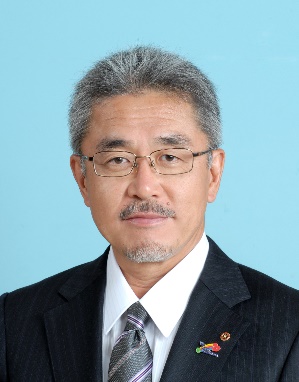 　ガバナーは、指名委員会委員長から2015年４月24日指名委員会を開催し、柏ロータリークラブ所属の寺嶋哲生君をガバナーノミニー（2017－18年度ガバナー）に選出した旨を、委員会閉会後24時間以内である同日中に、ＲＩ細則第13条 13.020.6.項の規定により報告を受けました。　ガバナーは、ＲＩ細則第13条13.20.8項に規定する対抗候補者がいないため、指名委員会が選んだ寺嶋哲生君をガバナーノミニーと宣言します。同君は、本日以後ガバナーノミニー・デジグネートという肩書きを担います。　　　　2015年４月　　日経　歴　氏　　名	寺 嶋　哲 生（てらじま　てつお）　生年月日	1959年(昭和34年)９月14日生（55歳）　職業分類	教育文化協会（公益社団法人　摘水軒記念文化振興財団）　所属クラブ	柏ロータリークラブ　最終学歴	日本大学大学院博士課程修了(口腔組織学専攻　歯学博士　日本大学講師)　認　　証	ポール・ハリス。フェロー		マルチプル・ポール・ハリス・フェロー		ベネファクター		米山功労者ロータリー歴　1989年８月	柏ロータリークラブ入会　1997-98年度	同クラブ幹事　2004-05年度	同クラブ会長職歴（現職）					公職歴（現職）公益財団法人摘水軒記念文化振興財団　理事長	　柏商工会議所　会頭　寺嶋地所株式会社　代表取締役			　第五次柏市総合計画審議会　会長　株式会社スカイプラザ柏　代表取締役		　東日本大震災復興を支援する　株式会社柏駅前ビル開発　取締役		　　　　　　　　柏市民の会　会長　雪和食品株式会社　取締役			　国際浮世絵学会　常任理事　岡田医材株式会社　取締役			　柏レイソル後援会　会長